Pain rating scaleHow does your pain usually make you feel?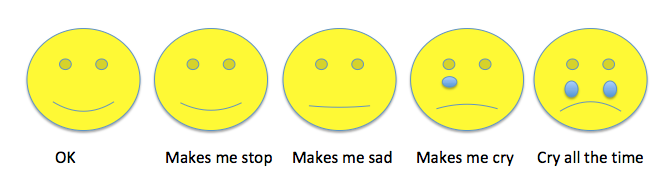 